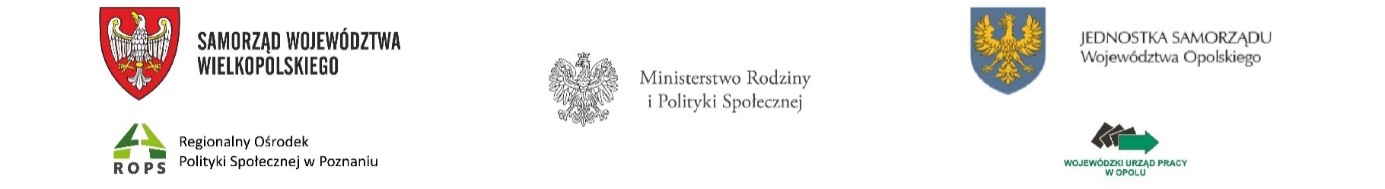  	 	Nr postępowania 119/2022           	 	 	 	 	Opole, 03.11.2022 r. Sprostowanie INFORMACJI Z OTWARCIA OFERTZamawiający: Wojewódzki Urząd Pracy w Opolu,  ul. Głogowska 25c, 45-315 OpoleNazwa zamówienia nadana przez Zamawiającego:Świadczenie usługi tłumaczeń pisemnych przysięgłych, w tym specjalistycznych w zakresie języka angielskiego, rosyjskiego i ukraińskiegoKwota jaką zamawiający zamierza przeznaczyć na sfinansowanie zamówienia:   34 000,00 zł brutto.Rawska Anna…………………………………………………..(imię i nazwisko lub podpis osoby sporządzającej informację)Numer ofertyNazwa (firma) i adres wykonawcy          Cena brutto 1Language ProfessionalsPl. Piłsudskiego 6/34,45-706 Opole60 zł za stronę tłumaczenia przysięgłego 65 zł za stronę tłumaczenia przysięgłego specjalistycznego